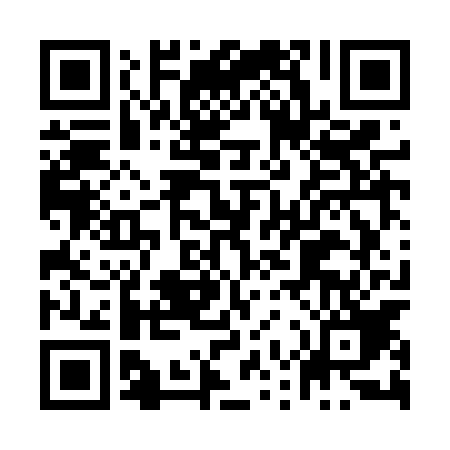 Ramadan times for Marianka, PolandMon 11 Mar 2024 - Wed 10 Apr 2024High Latitude Method: Angle Based RulePrayer Calculation Method: Muslim World LeagueAsar Calculation Method: HanafiPrayer times provided by https://www.salahtimes.comDateDayFajrSuhurSunriseDhuhrAsrIftarMaghribIsha11Mon4:064:066:0511:513:405:395:397:3012Tue4:044:046:0311:513:415:405:407:3213Wed4:014:016:0011:513:435:425:427:3514Thu3:583:585:5811:513:455:445:447:3715Fri3:563:565:5511:503:465:465:467:3916Sat3:533:535:5311:503:485:485:487:4117Sun3:503:505:5011:503:495:505:507:4318Mon3:473:475:4811:493:515:525:527:4519Tue3:443:445:4611:493:525:545:547:4820Wed3:423:425:4311:493:545:565:567:5021Thu3:393:395:4111:483:555:585:587:5222Fri3:363:365:3811:483:575:595:597:5423Sat3:333:335:3611:483:586:016:017:5724Sun3:303:305:3311:484:006:036:037:5925Mon3:273:275:3111:474:016:056:058:0126Tue3:243:245:2811:474:036:076:078:0427Wed3:213:215:2611:474:046:096:098:0628Thu3:183:185:2311:464:056:116:118:0829Fri3:153:155:2111:464:076:136:138:1130Sat3:123:125:1811:464:086:146:148:1331Sun4:094:096:1612:455:107:167:169:161Mon4:054:056:1312:455:117:187:189:182Tue4:024:026:1112:455:127:207:209:213Wed3:593:596:0812:455:147:227:229:234Thu3:563:566:0612:445:157:247:249:265Fri3:523:526:0312:445:167:267:269:286Sat3:493:496:0112:445:187:287:289:317Sun3:463:465:5912:435:197:297:299:348Mon3:423:425:5612:435:207:317:319:379Tue3:393:395:5412:435:227:337:339:3910Wed3:363:365:5112:435:237:357:359:42